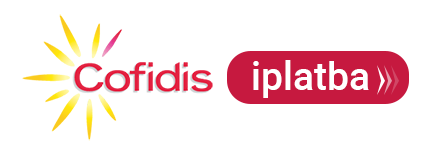 Financování zboží formou spotřebitelského úvěru od společnosti COFIDIS a.s.Revolvingový úvěr umožňuje nakupovat opakovaně bez potřebné hotovosti až do výše schváleného limitu. A to při minimální administrativě a za krátký čas. Úvěr přináší možnost flexibilního splácení, finanční rezervu, kterou lze jednoduše znovu využít při opakovaných nákupech online.Rychlé a jednoduché financování od Cofidis, výhody úvěru:Možnost získat úvěr od 2 000,- Kč do 150 000,- Kč, nebo dle omezení splátkového produktu.Zboží můžete mít stejně rychle jako na dobírku či při platbě kartouÚvěrovou smlouvu lze podepsat online formou přes SMS nebo prostřednictvím kurýrní společnosti, která Vám přiveze papírovou smlouvu k podpisu. U obou variant nemusíte nic tisknout a ani posílat.Zboží máte hned, platíte později, ihned po zakoupení zboží se zákazník stává jeho majitelemStejná výše splátky po celou dobu trvání úvěru s flexibilní možností kdykoli splácet částku vyššíNulové poplatky za poskytnutí úvěru, vedení úvěrového účtu, zasílání výpisů elektronicky apod.Možnost předčasného splacení úvěru kdykoli bez sankcí či poplatkůMožnost dalších nákupů v rámci schváleného limitu bez podpisu nové smlouvyPro úvěry nad 50.000,- je třeba doložit doklad o výši příjmů (např. potvrzení o výši příjmu u zaměstnanců, důchodový výměr u důchodců a daňové přiznání u OSVČ)Možnost sjednání pojištění schopnosti splácet.Postup při nákupu na splátky CofidisVybrané zboží vložte do košíku. Můžete najednou nakoupit i více výrobků.Vyberte formu přepravy, která Vám vyhovuje a jako způsob platby zvolíte „Nákup na splátky – Cofidis“Po dokončení a potvrzení objednávky budete přesměrováni na formulář Cofidis, kde prosím zvolte variantu úvěru a pokračujte na vyplnění žádosti. K vyplnění žádosti budete potřebovat občanský průkaz, údaje o vašem bankovním účtu a kontakt na vašeho zaměstnavatele.Po dokončení žádosti jste ihned informováni o jejím posouzení, pokud žádost nemůže být posouzena on-line, počítejte, že budete do 30 minut (v provozní době po-pá 8-20, so, ne 9-20) kontaktováni pro doplnění potřebných informací.Po schválení obdržíte úvěrovou smlouvu elektronicky (není třeba ji tisknout).Důležité upozornění – zboží objednané na splátky může fyzicky převzít pouze osoba žadatele o úvěr po ověření totožnosti dopravcem na základě předloženého občanského průkazu nebo cestovního pasu. Nelze tedy pověřit jinou osobu převzetím zboží objednaného na splátky Cofidis.Způsoby podpisu smlouvy:Online podpisDo emailu obdržíte odkaz na aplikaci online podpisu a přihlašovací údaje.Po kliknutí na odkaz se dostanete na přihlašovací stránku.Po přihlášení snadno nahrajete požadované dokumenty (občanský průkaz, 2. doklad a výpis z BÚ).Následně si prostudujete úvěrovou smlouvu a zkontrolujete správnost vyplněných osobních údajů.Smlouvu podepíšete prostřednictvím kódu z SMS, kterou obdržíte na Váš mobilní telefon.KurýrDo dvou pracovních dnů Vás bude kontaktovat kurýr.Při doručení smlouvy Vás kurýr identifikuje prostřednictvím občanského průkazu a následně Vám předloží smlouvu k podpisu. Jakmile Cofidis obdrží informaci o podpisu smlouvy, dá Eshop pokyn k expedici zboží.Osobní odběrSmlouvu podepíšete online nebo prostřednictvím kurýraEshop Vás bude informovat o zboží, připraveném k vyzvednutí.Zboží si vyzvednete osobně na zvoleném místěKdo může o úvěr žádat:Fyzická osoba starší 18 let Občan ČR nebo EU s trvalým pobytemOsoba se stálým zdrojem příjmů Zaměstnanec pracující na hlavní pracovní poměr, nesmí být ve výpovědní lhůtěDůchodce (invalidní nebo starobní)Mateřská / rodičovská dovolenáFyzická osoba podnikatel (OSVČ) – musí podnikat minimálně 1 rokPotřebné doklady pro vyřízení úvěruK uzavření smlouvy prostřednictvím elektronického SMS podpisu je třeba doložit dva doklady totožnosti + výpis z BÚ (platný občanský průkaz, řidičský průkaz, platný cestovní pas, rodný list či platný zbrojní průkaz).K podpisu smlouvy prostřednictvím kurýrní služby Vás bude kurýr identifikovat prostřednictvím vašeho občanského průkazu.V případě úvěru nad 50 000,- je nutné doložit potvrzení o příjmu a následně je možné podepsat smlouvu.Žadatel o úvěr může být požádán o doložení příjmuZaměstnanec: 1 poslední výpis z běžného účtu s viditelnou mzdou od zaměstnavatele, potvrzení o příjmu potvrzené od zaměstnavatele nebo o poslední výplatní páskuDůchodce: výpis z účtu s identifikovatelným důchodem, výměr důchodu na příslušný rok nebo ústřižek z pošty o důchoduOSVČ: poslední Daňové přiznáníCOFIDIS a.s.Poskytovatel půjček a úvěrůBucharova 1423/6158 00 Praha 5Tel.: 234 120 120Mail: informace@cofidis.czCOFIDIS je mezinárodní finanční společnost, která se specializuje na poskytování spotřebitelských úvěrů na dálku. Je součástí mezinárodní finanční skupiny COFIDIS Participation, jejíž majoritním akcionářem je Crédit Mutuel, jedna z nejvýznamnějších francouzských a evropských bank. COFIDIS působí v ČR již od roku 2004 a čerpá z téměř 40 let zkušeností z předních evropských trhů.